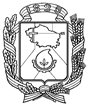 АДМИНИСТРАЦИЯ ГОРОДА НЕВИННОМЫССКАСТАВРОПОЛЬСКОГО КРАЯПОСТАНОВЛЕНИЕ11.03.2022                                   г. Невинномысск                                   № 310О внесении изменения в муниципальный краткосрочный план реализации региональной программы капитального ремонта в отношении общего имущества в многоквартирных домах, расположенных на территории города Невинномысска, на 2020 - 2022 годы, утвержденный постановлением администрации города Невинномысска от 11.02.2019 № 140В соответствии с Жилищным кодексом Российской Федерации, федеральными законами от 21 июля 2007 года № 185-ФЗ «О Фонде содействия реформированию жилищно-коммунального хозяйства», от                  06 октября 2003 года № 131-ФЗ «Об общих принципах организации местного самоуправления в Российской Федерации», постановлением Правительства Ставропольского края от 16 апреля 2014 г. № 166-п «Об утверждении Порядка утверждения краткосрочных (сроком до трех лет) планов реализации региональной программы капитального ремонта общего имущества в многоквартирных домах, расположенных на территории Ставропольского края», постановляю:1. Внести изменение в муниципальный краткосрочный план реализации региональной программы капитального ремонта в отношении общего имущества в многоквартирных домах, расположенных на территории города Невинномысска, на 2020 - 2022 годы, утвержденный постановлением администрации города Невинномысска от 11.02.2019 № 140                        «Об утверждении муниципального краткосрочного плана реализации региональной программы капитального ремонта в отношении общего имущества в многоквартирных домах, расположенных на территории города Невинномысска, на 2020 - 2022 годы», изложив его в редакции согласно приложению к настоящему постановлению. 2. Разместить настоящее постановление на официальном сайте администрации города Невинномысска в информационно-телекоммуникационной сети «Интернет».3. Контроль за исполнением настоящего постановления оставляю за собой.Заместитель главы администрациигорода Невинномысска                                                                     Р.Ю. ПоляковПриложениек постановлению администрации города Невинномысскаот 11.03.2022 № 310МУНИЦИПАЛЬНЫЙ КРАТКОСРОЧНЫЙ ПЛАНреализации региональной программы капитального ремонта в отношении  общего имущества в многоквартирных домах, расположенных на территории города Невинномысска, на 2020 - 2022 годыПЕРЕЧЕНЬмногоквартирных домов, которые подлежат капитальному ремонту         Таблица 1РЕЕСТРмногоквартирных домов, которые подлежат капитальному ремонту, по видам работТаблица 2Первый заместитель главыадминистрации города Невинномысска                                                                                                                    В.Э. Соколюк№ п/пГод проведения работНаименование муниципального образованияАдрес МКДСпособ формирования фонда капитального ремонта**Год ввода в эксплуата-циюГод последнего капитального ремонтаСведения об объектах культурного наследия (ОКН)Сведения об объектах культурного наследия (ОКН)Сведения об объектах культурного наследия (ОКН)Общая площадь МКДВсегоВсегоКолличес-
тво жителейКолличес-тво этажейКоличество подъездовСтоимость капитального ремонта всегоСтоимость капитального ремонта всегоСтоимость капитального ремонта всегоСтоимость капитального ремонта всегоСтоимость капитального ремонта всегоПлановая дата завершения работ№ п/пКод МКД*Год проведения работНаименование муниципального образованияАдрес МКДСпособ формирования фонда капитального ремонта**Год ввода в эксплуата-циюГод последнего капитального ремонтавключен в реестр ОКН
да/нетвключен в перечень выявленных ОКН 
да/нетпредмет охраны ОКН определен 
да/нетОбщая площадь МКДвсегов том числе жилых помещений, находящихся в собственности Колличес-
тво жителейКолличес-тво этажейКоличество подъездоввсего:за счет средств Фондаза счет средств бюджета субъекта Российской Федерацииза счет средств местного бюджетаза счет средств собственников помещений в МКДПлановая дата завершения работ1.2345678910111213141516171819202122231.1462020город Невинномысскг. Невинномысск, ул. Менделеева, д. 1411965нетнетнет5 294,405 294,403 175,00104546 321 162,690,000,000,006 321 162,6931.12.20202.3972020город Невинномысскг. Невинномысск, ул. Гагарина, д. 511970нетнетнет3 952,002 802,402 466,00226523 992 877,310,000,000,003 992 877,3131.12.20203.4242020город Невинномысскг. Невинномысск, ул. Гагарина, д. 59в11966нетнетнет2 941,002 038,002 038,001855315 988 045,380,000,000,0015 988 045,3831.12.20204.4402020город Невинномысскг. Невинномысск, ул. Менделеева, д. 3611963нетнетнет1 996,001 526,801 287,00138521 182 608,340,000,000,001 182 608,3431.12.20205.4472020город Невинномысскг. Невинномысск, ул. Менделеева, д. 40119642019нетнетнет4 037,003 578,102 744,00272541 102 192,740,000,000,001 102 192,7431.12.20206.4532020город Невинномысскг. Невинномысск, ул. Приборостроительная, д. 411976нетнетнет3 834,003 313,202 437,00219513 584 548,140,000,000,003 584 548,1431.12.20207.4562020город Невинномысскг. Невинномысск, ул. Революционная, д. 611981нетнетнет7 245,005 546,604 217,00413916 049 652,830,000,000,006 049 652,8331.12.20208.16152020город Невинномысскг. Невинномысск, ул. Гагарина, д. 20119582016нетнетнет1 843,001 758,001 758,0039433 248 438,290,000,000,003 248 438,2931.12.20209.20862020город Невинномысскг. Невинномысск, ул. Маяковского, д. 221958нетнетнет2 680,202 498,602 412,909234224 703,910,000,000,00224 703,9131.12.202010.20902020город Невинномысскг. Невинномысск, ул. Маяковского, д. 5А11992нетнетнет10 990,909 692,009 323,8041910412 099 305,650,000,000,0012 099 305,6531.12.202011.20982020город Невинномысскг. Невинномысск, ул. Маяковского, д. 1011951нетнетнет609,10553,10553,1023225 811 721,060,000,000,005 811 721,0631.12.202012.22812020город Невинномысскг. Невинномысск, ул. Калинина, д. 17511992нетнетнет4 428,904 235,304 235,3014016110 400 519,020,000,000,0010 400 519,0231.12.202013.23332020город Невинномысскг. Невинномысск, ул. Менделеева, д. 3811963нетнетнет2 054,002 054,001 766,6081524 057 303,130,000,000,004 057 303,1331.12.202014.23862020город Невинномысскг. Невинномысск, ул. Белово, д. 1/211967нетнетнет2 638,102 389,302 389,3083914 962 027,950,000,000,004 962 027,9531.12.202015.24162020город Невинномысскг. Невинномысск, пл. 50 лет Октября, д. 1411967нетнетнет2 630,602 405,102 375,8080914 966 186,480,000,000,004 966 186,4831.12.202016.24242020город Невинномысскг. Невинномысск, ул. Менделеева, д. 5611963нетнетнет1 611,401 599,101 513,0067422 279 611,590,000,000,002 279 611,5931.12.202017.24332020город Невинномысскг. Невинномысск, ул. Менделеева, д. 5811964нетнетнет1 587,901 444,001 444,0066423 278 299,740,000,000,003 278 299,7431.12.202018.24402020город Невинномысскг. Невинномысск, ул. Менделеева, д. 6511962нетнетнет822,50675,80644,50443268 260,160,000,000,0068 260,1631.12.202019.26832020город Невинномысскг. Невинномысск, ул. Гагарина, д. 1411961нетнетнет3 020,703 020,702 489,501054411 197 277,270,000,000,0011 197 277,2731.12.202020.29352020город Невинномысскг. Невинномысск, ул. Гагарина, д. 7211985нетнетнет3 831,103 756,703 565,70119926 049 652,830,000,000,006 049 652,8331.12.202021.33372020город Невинномысскг. Невинномысск, ул. Водопроводная, д. 35611983нетнетнет8 645,207 496,807 448,703419412 099 305,650,000,000,0012 099 305,6531.12.202022.33952020город Невинномысскг. Невинномысск, пер. Клубный, д. 511955нетнетнет449,50414,70414,701124386 217,900,000,000,00386 217,9031.12.202023.37582020город Невинномысскг. Невинномысск, ул. Павлова, д. 10а11961нетнетнет2 763,602 451,602 451,60118411 736 790,960,000,000,0011 736 790,9631.12.202024.38322020город Невинномысскг. Невинномысск, ул. Фрунзе, д. 111990нетнетнет13 266,0010 967,0010 967,0058610618 148 958,480,000,000,0018 148 958,4831.12.202025.40072020город Невинномысскг. Невинномысск, ул. Дунаевского, д. 1111991нетнетнет7 177,806 669,706 461,20276773 024 826,410,000,000,003 024 826,4131.12.202026.42412020город Невинномысскг. Невинномысск, ул. Степная, д. 1811965нетнетнет2 741,502 555,502 555,5097533 469 967,490,000,000,003 469 967,4931.12.202027.43332020город Невинномысскг. Невинномысск, б-р. Мира, д. 2811988нетнетнет4 229,803 665,603 665,60164925 059 043,230,000,000,005 059 043,2331.12.202028.43382020город Невинномысскг. Невинномысск, ул. Степная, д. 18а11966нетнетнет3 464,703 214,703 214,70133549 251 961,730,000,000,009 251 961,7331.12.202029.44832020город Невинномысскг. Невинномысск, ул. Гагарина, д. 3911987нетнетнет5 236,004 256,004 256,00237926 049 652,830,000,000,006 049 652,8331.12.202030.45112020город Невинномысскг. Невинномысск, ул. Калинина, д. 17311995нетнетнет19 763,1017 008,8017 008,8074310721 173 784,900,000,000,0021 173 784,9031.12.202031.45502020город Невинномысскг. Невинномысск, ул. Гагарина, д. 4711979нетнетнет12 546,0011 138,0011 094,00523976 049 652,830,000,000,006 049 652,8331.12.202032.45512020город Невинномысскг. Невинномысск, ул. Чайковского, д. 8119552016нетнетнет446,00412,30412,30202168 466,800,000,000,0068 466,8031.12.202033.45692020город Невинномысскг. Невинномысск, б-р. Мира, д. 3811980нетнетнет4 263,504 006,703 724,80169923 024 826,410,000,000,003 024 826,4131.12.202034.46202020город Невинномысскг. Невинномысск, ул. Баумана, д. 241964нетнетнет2 876,802 642,102 642,10111534 117 024,390,000,000,004 117 024,3931.12.202035.46572020город Невинномысскг. Невинномысск, б-р. Мира, д. 1011966нетнетнет2 618,802 473,002 473,0094917 169 465,380,000,000,007 169 465,3831.12.202036.47872020город Невинномысскг. Невинномысск, ул. Гагарина, д. 5511985нетнетнет9 543,109 543,103 257,00162926 049 652,830,000,000,006 049 652,8331.12.202037.48002020город Невинномысскг. Невинномысск, ул. Гагарина, д. 6011977нетнетнет3 854,003 599,303 485,00124923 024 826,410,000,000,003 024 826,4131.12.2020.Итого 2020 годнетнетнет171 933,20152 696,10138 367,506824,00243,00226 768 819,150,000,000,00226 768 819,1538902021город Невинномысскг. Невинномысск, ул. Гагарина, д. 4611965нетнетнет3 428,003 177,003 177,00128545 423 450,150,000,000,005 423 450,1531.12.2021391232021город Невинномысскг. Невинномысск, ул. Линейная, д. 19а11966нетнетнет2 798,002 593,002 593,00164549 950 713,720,000,000,009 950 713,7231.12.2021401512021город Невинномысскг. Невинномысск, ул. Менделеева, д. 2211964нетнетнет2 761,802 761,802 511,0089533 652 714,340,000,000,003 652 714,3431.12.20214113462021город Невинномысскг. Невинномысск, ул. Чайковского, д. 1411963нетнетнет1 724,001 611,201 126,0013952356 550,310,000,000,00356 550,3131.12.20214215332021город Невинномысскг. Невинномысск, пер. Клубный, д. 2111963нетнетнет2 716,202 530,202 530,20107533 783 028,640,000,000,003 783 028,6431.12.20214315432021город Невинномысскг. Невинномысск, ул. Менделеева, д. 3411962нетнетнет4 912,304 912,303 221,00117544 852 148,440,000,000,004 852 148,4431.12.20214418592021город Невинномысскг. Невинномысск, пл. 50 лет Октября, д. 611968нетнетнет2 362,501 355,501 355,50106913 453 273,990,000,000,003 453 273,9931.12.20214520642021город Невинномысскг. Невинномысск, ул. Менделеева, д. 3011961нетнетнет3 676,703 676,703 124,701225412 537 756,500,000,000,0012 537 756,5031.12.20214620812021город Невинномысскг. Невинномысск, ул. Маяковского, д. 111963нетнетнет2 227,302 227,301 975,4059428 604 212,320,000,000,008 604 212,3231.12.20214723492021город Невинномысскг. Невинномысск, ул. Шевченко, д. 1811963нетнетнет914,30835,70835,7047233 369 516,890,000,000,003 369 516,8931.12.20214823672021город Невинномысскг. Невинномысск, ул. Матросова, д. 155А11967нетнетнет1 584,901 489,001 489,0054422 477 936,830,000,000,002 477 936,8331.12.20214923782021город Невинномысскг. Невинномысск, ул. Менделеева, д. 4811966нетнетнет2 259,202 058,402 058,4091433 634 707,460,000,000,003 634 707,4631.12.20215023952021город Невинномысскг. Невинномысск, ул. Менделеева, д. 311966нетнетнет5 647,705 219,105 219,102425614 645 374,540,000,000,0014 645 374,5431.12.20215124102021город Невинномысскг. Невинномысск, пл. 50 лет Октября, д. 1011968нетнетнет2 514,902 278,402 278,4090913 453 273,990,000,000,003 453 273,9931.12.20215236772021город Невинномысскг. Невинномысск, пер. Клубный, д. 2511970нетнетнет2 777,602 569,102 569,1099533 331 361,470,000,000,003 331 361,4731.12.20215336892021город Невинномысскг. Невинномысск, пер. Клубный, д. 2711970нетнетнет2 514,902 278,402 278,4090567 017 498,060,000,000,007 017 498,0631.12.20215439162021город Невинномысскг. Невинномысск, ул. Гагарина, д. 11011963нетнетнет2 777,602 569,102 569,1099422 614 929,040,000,000,002 614 929,0431.12.20215546352021город Невинномысскг. Невинномысск, ул. Баумана, д. 411965нетнетнет5 603,505 186,505 186,5023054186 466,780,000,000,00186 466,7831.12.20215653102021город Невинномысскг. Невинномысск, ул. Менделеева, д. 2411963нетнетнет1 578,701 526,501 481,5073534 114 233,930,000,000,004 114 233,9331.12.202157123482021город Невинномысскг. Невинномысск, ул. Водопроводная, д. 34321968нетнетнет6 432,106 432,105 322,0026953416 220,500,000,000,00416 220,5031.12.2021Итого 2021 годнетнетнет58 986,6055 179,8051 051,902285,0097 875 367,890,000,000,0097 875 367,8958312022город Невинномысскг. Невинномысск, ул. Гагарина, д. 2111965нетнетнет2 886,002 886,002 555,0089534 041 546,000,000,000,004 041 546,0031.12.202259422022город Невинномысскг. Невинномысск, ул. Гагарина, д. 2311967нетнетнет6 253,606 253,605 228,00215579 089 740,930,000,000,009 089 740,9331.12.202260522022город Невинномысскг. Невинномысск, ул. Гагарина, д. 2511968нетнетнет4 790,004 391,004 391,00196567 186 078,090,000,000,007 186 078,0931.12.202261602022город Невинномысскг. Невинномысск, ул. Гагарина, д. 25а11969нетнетнет2 821,002 534,002 534,00105544 136 230,800,000,000,004 136 230,8031.12.202262672022город Невинномысскг. Невинномысск, ул. Гагарина, д. 3111970нетнетнет2 477,002 331,002 331,00113912 392 037,090,000,000,002 392 037,0931.12.202263762022город Невинномысскг. Невинномысск, ул. Гагарина, д. 3511970нетнетнет2 466,002 330,002 330,0097912 142 866,560,000,000,002 142 866,5631.12.2022641042022город Невинномысскг. Невинномысск, ул. Линейная, д. 1911967нетнетнет2 442,002 335,002 335,0093912 392 037,090,000,000,002 392 037,0931.12.2022651262022город Невинномысскг. Невинномысск, ул. Линейная, д. 21а21966нетнетнет2 446,002 310,002 310,0099912 307 319,110,000,000,002 307 319,1131.12.2022661602022город Невинномысскг. Невинномысск, ул. Северная, д. 13а11970нетнетнет3 783,103 783,103 497,00119545 332 249,340,000,000,005 332 249,3431.12.2022674402022город Невинномысскг. Невинномысск, ул. Менделеева, д. 3611963нетнетнет1 996,001 526,801 287,00138523 139 548,680,000,000,003 139 548,6831.12.20226815382022город Невинномысскг. Невинномысск, ул. Линейная, д. 2111967нетнетнет4 070,003 805,003 805,00164545 212 647,490,000,000,005 212 647,4931.12.20226923612022город Невинномысскг. Невинномысск, ул. Менделеева, д. 4411966нетнетнет1 599,101 501,501 501,5076422 990 046,360,000,000,002 990 046,3631.12.20227023882022город Невинномысскг. Невинномысск, ул. Белово, д. 311968нетнетнет4 932,904 534,504 534,50196567 325 613,580,000,000,007 325 613,5831.12.20227123902022город Невинномысскг. Невинномысск, ул. Белово, д. 511967нетнетнет4 289,404 289,403 272,10106544 963 476,960,000,000,004 963 476,9631.12.20227223912022город Невинномысскг. Невинномысск, ул. Белово, д. 711969нетнетнет6 600,006 068,006 068,00259589 677 783,390,000,000,009 677 783,3931.12.20227323962022город Невинномысскг. Невинномысск, ул. Менделеева, д. 511967нетнетнет7 450,107 450,106 400,10215589 543 231,300,000,000,009 543 231,3031.12.20227423972022город Невинномысскг. Невинномысск, ул. Менделеева, д. 7А11966нетнетнет2 768,802 583,502 583,50103533 767 458,410,000,000,003 767 458,4131.12.20227523982022город Невинномысскг. Невинномысск, ул. Менделеева, д. 941966нетнетнет3 721,203 721,203 270,60105544 779 090,770,000,000,004 779 090,7731.12.20227624012022город Невинномысскг. Невинномысск, ул. Линейная, д. 321969нетнетнет4 041,503 765,503 765,50166545 058 161,760,000,000,005 058 161,7631.12.20227724022022город Невинномысскг. Невинномысск, ул. Линейная, д. 511968нетнетнет3 426,903 196,903 147,90137545 083 078,810,000,000,005 083 078,8131.12.20227824032022город Невинномысскг. Невинномысск, ул. Линейная, д. 721968нетнетнет4 025,703 804,103 804,10175545 481 751,660,000,000,005 481 751,6631.12.20227924042022город Невинномысскг. Невинномысск, ул. Линейная, д. 911969нетнетнет4 600,404 600,403 355,00117544 973 443,780,000,000,004 973 443,7831.12.20228024062022город Невинномысскг. Невинномысск, ул. Линейная, д. 1111968нетнетнет4 196,103 913,103 913,10187545 332 249,340,000,000,005 332 249,3431.12.20228124072022город Невинномысскг. Невинномысск, ул. Линейная, д. 1311967нетнетнет4 892,804 795,404 560,30202566 827 272,520,000,000,006 827 272,5231.12.20228224082022город Невинномысскг. Невинномысск, пл. 50 лет Октября, д. 431968нетнетнет5 668,405 242,405 242,40229567 026 608,950,000,000,007 026 608,9531.12.20228324092022город Невинномысскг. Невинномысск, пл. 50 лет Октября, д. 811968нетнетнет5 578,905 158,905 158,90200567 091 393,280,000,000,007 091 393,2831.12.20228424132022город Невинномысскг. Невинномысск, пл. 50 лет Октября, д. 1241967нетнетнет5 620,905 200,905 200,902205622 766 705,710,000,000,0022 766 705,7131.12.20228524152022город Невинномысскг. Невинномысск, пл. 50 лет Октября, д. 12А11967нетнетнет2 721,602 535,602 535,6098533 867 126,630,000,000,003 867 126,6331.12.20228624192022город Невинномысскг. Невинномысск, ул. Менделеева, д. 5011963нетнетнет1 702,101 503,701 503,7059423 079 747,750,000,000,003 079 747,7531.12.20228724372022город Невинномысскг. Невинномысск, ул. Менделеева, д. 6011964нетнетнет1 602,701 451,601 451,6060423 039 880,470,000,000,003 039 880,4731.12.20228826502022город Невинномысскг. Невинномысск, ул. Гагарина, д. 7а11970нетнетнет3 647,603 349,903 318,90185525 780 756,300,000,000,005 780 756,3031.12.20228927162022город Невинномысскг. Невинномысск, ул. Гагарина, д. 2611964нетнетнет2 725,302 574,702 485,0092533 817 292,520,000,000,003 817 292,5231.12.20229036642022город Невинномысскг. Невинномысск, пер. Клубный, д. 21а11970нетнетнет2 790,102 580,102 580,10115533 264 133,940,000,000,003 264 133,9431.12.20229137332022город Невинномысскг. Невинномысск, ул. Степная, д. 18б11968нетнетнет2 580,002 485,002 395,0096533 822 275,930,000,000,003 822 275,9331.12.20229240102022город Невинномысскг. Невинномысск, ул. Менделеева, д. 5411964нетнетнет2 544,102 544,102 114,9054434 186 064,900,000,000,004 186 064,9031.12.20229342402022город Невинномысскг. Невинномысск, ул. Степная, д. 16а11968нетнетнет4 910,604 448,604 448,60201567 325 613,580,000,000,007 325 613,5831.12.20229445352022город Невинномысскг. Невинномысск, ул. Чайковского, д. 411969нетнетнет5 568,105 010,904 968,60205567 624 618,220,000,000,007 624 618,2231.12.20229546032022город Невинномысскг. Невинномысск, ул. Баумана, д. 1311963нетнетнет1 577,601 350,001 350,0072423 089 714,570,000,000,003 089 714,5731.12.20229646632022город Невинномысскг. Невинномысск, б-р. Мира, д. 1211965нетнетнет6 604,606 604,604 974,00188568 122 959,280,000,000,008 122 959,2831.12.20229746672022город Невинномысскг. Невинномысск, б-р. Мира, д. 211963нетнетнет3 445,203 445,203 128,00121547 973 456,960,000,000,007 973 456,9631.12.20229846742022город Невинномысскг. Невинномысск, б-р. Мира, д. 411963нетнетнет3 399,693 399,692 463,0084534 186 064,900,000,000,004 186 064,9031.12.20229947632022город Невинномысскг. Невинномысск, ул. Северная, д. 7а11968нетнетнет5 608,805 188,805 188,80237566 966 808,020,000,000,006 966 808,0231.12.202210047642022город Невинномысскг. Невинномысск, ул. Северная, д. 7б11968нетнетнет5 725,805 305,805 305,80240566 976 774,840,000,000,006 976 774,8431.12.202210147792022город Невинномысскг. Невинномысск, б-р. Мира, д. 611965нетнетнет2 613,002 467,502 467,5080912 307 319,110,000,000,002 307 319,1131.12.202210247812022город Невинномысскг. Невинномысск, б-р. Мира, д. 811964нетнетнет5 299,504 966,504 831,20221567 674 452,320,000,000,007 674 452,3231.12.202210340202022город Невинномысскг. Невинномысск, ул. Дунаевского, д. 511994нетнетнет11 200,0010062,49 480,905105917 192 766,570,000,000,0017 192 766,5731.12.202210433832022город Невинномысскг. Невинномысск, ул. Водопроводная, д. 362/311990нетнетнет2 509,902 509,901 802,30120914 434 129,030,000,000,004 434 129,0331.12.202210547892022город Невинномысскг. Невинномысск, ул. Гагарина, д. 55А11985нетнетнет6 296,806 296,803 674,00140928 868 258,060,000,000,008 868 258,0631.12.202210647922022город Невинномысскг. Невинномысск, ул. Гагарина, д. 55Б11985нетнетнет3 674,403 674,403 673,10126924 434 129,030,000,000,004 434 129,0331.12.202210751502022город Невинномысскг. Невинномысск, ул. Гагарина, д. 6611980нетнетнет3 582,903 582,902 961,70127928 868 258,060,000,000,008 868 258,0631.12.202210844672022город Невинномысскг. Невинномысск, ул. Калинина, д. 18111993нетнетнет15 370,3015 370,3015 370,304519731 038 903,230,000,000,0031 038 903,2331.12.202210921532022город Невинномысскг. Невинномысск, ул. Дунаевского, д. 311994нетнетнет8079,28079,28079,222310417 736 516,130,000,000,0017 736 516,1331.12.202211022882022город Невинномысскг. Невинномысск, ул. Дунаевского, д. 711995нетнетнет9259,49 259,409 259,402809419 295 970,340,000,000,0019 295 970,3431.12.202211145692022город Невинномысскг. Невинномысск, б-р. Мира, д. 3841980нетнетнет4263,54263,54263,5155924 823 992,580,000,000,004 823 992,5831.12.202211244632022город Невинномысскг. Невинномысск, б-р. Мира, д. 3411994нетнетнет4662,84 662,804 662,80141929 647 985,170,000,000,009 647 985,1731.12.202211346042022город Невинномысскг. Невинномысск, ул. Гагарина, д. 5311986нетнетнет6 432,106 432,105 322,002699.313 302 387,100,000,000,0013 302 387,1031.12.202211413232022город Невинномысскг. Невинномысск, ул. Чайковского, д. 9а11962нетнетнет3 253,202 046,802 024,001865,002546 959,700,000,000,00546 959,7031.12.202211513462022город Невинномысскг. Невинномысск, ул. Чайковского, д. 14119632021нетнетнет1 724,001 611,201 126,001395213 545 132,680,000,000,0013 545 132,6831.12.202211613542022город Невинномысскг. Невинномысск, ул. Чайковского, д. 16119642020нетнетнет1 984,001 222,201 159,0013152516 573,050,000,000,00516 573,0531.12.202211726732022город Невинномысскг. Невинномысск, ул. Гагарина, д. 1011960нетнетнет2 737,302 548,102 484,3088444 286 851,550,000,000,004 286 851,5531.12.202211823762022город Невинномысскг. Невинномысск, пер. Спортивный, д. 911960нетнетнет897,70825,40754,8037231 020 718,730,000,000,001 020 718,7331.12.202211945832022город Невинномысскг. Невинномысск, ул. Чайковского, д. 1111961нетнетнет2 196,802 049,201 994,7086431 367 088,740,000,000,001 367 088,7431.12.202212015962022город Невинномысскг. Невинномысск, б-р. Мира, д. 7119562016нетнетнет2 502,101 558,101 558,1094441 835 043,150,000,000,001 835 043,1531.12.2022121702022город Невинномысскг. Невинномысск, ул. Гагарина, д. 3211965нетнетнет2 843,102 843,102 553,00124533 782 408,650,000,000,003 782 408,6531.12.202212246352022город Невинномысскг. Невинномысск, ул. Баумана, д. 4119652021нетнетнет3 889,903 889,903 082,8094544 779 090,770,000,000,004 779 090,7731.12.202212337552022город Невинномысскг. Невинномысск, ул. Павлова, д. 9119612018нетнетнет2 753,102 557,902 350,6080442 390 872,690,000,000,002 390 872,6931.12.202212446572022город Невинномысскг. Невинномысск, б-р. Мира, д. 10119662020нетнетнет2 618,802 473,002 473,0094911 371 610,480,000,000,001 371 610,4831.12.202212523862022город Невинномысскг. Невинномысск, ул. Белово, д. 1/211967нетнетнет2 638,102 389,302 389,308391441 778,990,000,000,00441 778,9931.12.2022126123482022город Невинномысскг. Невинномысск, ул. Водопроводная, д. 343119682021нетнетнет2 893,802 707,302 707,30124533 728 587,810,000,000,003 728 587,8131.12.202212720642022город Невинномысскг. Невинномысск, ул. Менделеева, д. 30119612021нетнетнет3 109,703 124,703 124,70122543 678 265,680,000,000,003 678 265,6831.12.2022Итого 2022 год286 283,09271 563,49254 222,5010 553,00436 099 005,950,000,000,00436 099 005,95Итого город Невинномысск517 202,89479 439,39443 641,9019662,00760 743 192,990,000,000,00760 743 192,99№ п/пкод МКД*код конструк-
тивного элемента***Год проведения работНаименование муниципального образванияАдрес МКДСпособ формирования фонда капитального ремонта*Вид работОбъем конструктивного элементаЕденица измеренияРазмер предельной стоимости услуг и (или) работ по капитальному ремонту общего имущетсва в соответствии с нормативно-правовым актом Правительства Ставропольского краяСтоимость всегоСтоимость
СМРСтоимость строительного контроляСтоимость разработки проектной документации****1234567891011121314151.14611912020город Невинномысскг. Невинномысск, ул. Менделеева, д. 141ремонт внутридомовой инженерной системы горячего водоснабжения330,00/1п.м./шт.2398,00/3887541 205 348,011 180 094,0025 254,010,001.14611922020город Невинномысскг. Невинномысск, ул. Менделеева, д. 141ремонт внутридомовой инженерной системы холодного водоснабжения330,00пм2 398,00808 274,68791 340,0016 934,680,001.14611932020город Невинномысскг. Невинномысск, ул. Менделеева, д. 141ремонт внутридомовой инженерной системы электроснабжения189,00пм1 630,00314 662,70308 070,006 592,700,001.14611942020город Невинномысскг. Невинномысск, ул. Менделеева, д. 141ремонт крыши980,00м23 989,003 992 877,313 909 220,0083 657,310,002.39724852020город Невинномысскг. Невинномысск, ул. Гагарина, д. 51ремонт крыши980,00м23 989,003 992 877,313 909 220,0083 657,310,003.42427522020город Невинномысскг. Невинномысск, ул. Гагарина, д. 59в1ремонт внутридомовой инженерной системы водоотведения147,00пм2 909,00436 774,13427 623,009 151,130,003.42427532020город Невинномысскг. Невинномысск, ул. Гагарина, д. 59в1ремонт внутридомовой инженерной системы газоснабжения147,00пм2 548,00457 482,70374 556,008 015,5074 911,203.42427542020город Невинномысскг. Невинномысск, ул. Гагарина, д. 59в1ремонт внутридомовой инженерной системы горячего водоснабжения147,00/1п.м./шт.2398,00/388754757 122,96741 260,0015 862,960,003.42427552020город Невинномысскг. Невинномысск, ул. Гагарина, д. 59в1ремонт внутридомовой инженерной системы теплоснабжения763,00пм2 853,002 223 423,352 176 839,0046 584,350,003.42427562020город Невинномысскг. Невинномысск, ул. Гагарина, д. 59в1ремонт внутридомовой инженерной системы холодного водоснабжения147,00пм2 398,00360 049,63352 506,007 543,630,003.42427542020город Невинномысскг. Невинномысск, ул. Гагарина, д. 59в1ремонт внутридомовой инженерной системы электроснабжения377,00пм1 630,00627 660,51614 510,0013 150,510,003.42427552020город Невинномысскг. Невинномысск, ул. Гагарина, д. 59в1ремонт крыши866,00м23 989,003 528 399,743 454 474,0073 925,740,003.42427562020город Невинномысскг. Невинномысск, ул. Гагарина, д. 59в1ремонт фасада2130,00м23 492,007 597 132,347 437 960,00159 172,340,004.44029282020город Невинномысскг. Невинномысск, ул. Менделеева, д. 361ремонт внутридомовой инженерной системы газоснабжения380,00пм2 548,001 182 608,34968 240,0020 720,34193 648,005.44730192020город Невинномысскг. Невинномысск, ул. Менделеева, д. 401ремонт внутридомовой инженерной системы холодного водоснабжения450,00пм2 398,001 102 192,741 079 100,0023 092,740,006.45330922020город Невинномысскг. Невинномысск, ул. Приборостроительная, д. 41ремонт внутридомовой инженерной системы горячего водоснабжения220,00/1п.м./шт.2398,00/388754935 923,12916 314,0019 609,120,006.45330932020город Невинномысскг. Невинномысск, ул. Приборостроительная, д. 41ремонт внутридомовой инженерной системы теплоснабжения724,00пм2 853,002 109 775,242 065 572,0044 203,240,006.45330942020город Невинномысскг. Невинномысск, ул. Приборостроительная, д. 41ремонт внутридомовой инженерной системы холодного водоснабжения220,00пм2 398,00538 849,78527 560,0011 289,780,007.45631202020город Невинномысскг. Невинномысск, ул. Революционная, д. 61ремонт или замена лифтового оборудования1,00шт2 476 524,003 024 826,412 476 524,0052 997,61495 304,807.45631212020город Невинномысскг. Невинномысск, ул. Революционная, д. 61ремонт или замена лифтового оборудования1,00шт2 476 524,003 024 826,412 476 524,0052 997,61495 304,808.1615158912020город Невинномысскг. Невинномысск, ул. Гагарина, д. 201ремонт крыши815,90м23 898,003 248 438,293 180 378,2068 060,090,009.2086206832020город Невинномысскг. Невинномысск, ул. Маяковского, д. 21ремонт фасада63,00м23 492,00224 703,91219 996,004 707,910,0010.2090207172020город Невинномысскг. Невинномысск, ул. Маяковского, д. 5А1ремонт или замена лифтового оборудования1,00шт2 476 524,003 024 826,412 476 524,0052 997,61495 304,8010.2090207182020город Невинномысскг. Невинномысск, ул. Маяковского, д. 5А1ремонт или замена лифтового оборудования1,00шт2 476 524,003 024 826,412 476 524,0052 997,61495 304,8010.2090207192020город Невинномысскг. Невинномысск, ул. Маяковского, д. 5А1ремонт или замена лифтового оборудования1,00шт2 476 524,003 024 826,412 476 524,0052 997,61495 304,8010.2090207202020город Невинномысскг. Невинномысск, ул. Маяковского, д. 5А1ремонт или замена лифтового оборудования1,00шт2 476 524,003 024 826,412 476 524,0052 997,61495 304,8011.2098208002020город Невинномысскг. Невинномысск, ул. Маяковского, д. 101ремонт внутридомовой инженерной системы теплоснабжения190,00пм2 853,00553 670,30542 070,0011 600,300,0011.2098208022020город Невинномысскг. Невинномысск, ул. Маяковского, д. 101ремонт внутридомовой инженерной системы электроснабжения65,00пм1 630,00108 217,33105 950,002 267,330,0011.2098208032020город Невинномысскг. Невинномысск, ул. Маяковского, д. 101ремонт крыши532,00м23 898,002 118 113,952 073 736,0044 377,950,0011.2098208042020город Невинномысскг. Невинномысск, ул. Маяковского, д. 101ремонт фасада850,00м23 492,003 031 719,482 968 200,0063 519,480,0012.2281228412020город Невинномысскг. Невинномысск, ул. Калинина, д. 1751ремонт или замена лифтового оборудования1,00шт5 244 831,006 406 036,585 244 831,00112 239,381 048 966,2012.2281228422020город Невинномысскг. Невинномысск, ул. Калинина, д. 1751ремонт или замена лифтового оборудования1,00шт3 270 413,003 994 482,443 270 413,0069 986,84654 082,6013.2333233992020город Невинномысскг. Невинномысск, ул. Менделеева, д. 381ремонт внутридомовой инженерной системы электроснабжения150,00м21 630,00249 732,30244 500,005 232,300,0013.2333234002020город Невинномысскг. Невинномысск, ул. Менделеева, д. 381ремонт крыши545,00м23 898,002 169 872,372 124 410,0045 462,370,0013.2333234012020город Невинномысскг. Невинномысск, ул. Менделеева, д. 381ремонт внутридомовой инженерной системы теплоснабжения562,00пм2 853,001 637 698,461 603 386,0034 312,460,0014.2386239582020город Невинномысскг. Невинномысск, ул. Белово, д. 1/21ремонт внутридомовой инженерной системы электроснабжения152,00пм1 630,00253 062,06247 760,005 302,060,0014.2386239592020город Невинномысскг. Невинномысск, ул. Белово, д. 1/21ремонт или замена лифтового оборудования1,00шт2 476 524,003 024 826,412 476 524,0052 997,61495 304,8014.2386239602020город Невинномысскг. Невинномысск, ул. Белово, д. 1/21ремонт крыши423,00м23 898,001 684 139,481 648 854,0035 285,480,0015.2416244142020город Невинномысскг. Невинномысск, пл. 50 лет Октября, д. 141ремонт внутридомовой инженерной системы электроснабжения204,00пм1 630,00339 635,93332 520,007 115,930,0015.2416244152020город Невинномысскг. Невинномысск, пл. 50 лет Октября, д. 141ремонт или замена лифтового оборудования1,00шт2 476 524,003 024 826,412 476 524,0052 997,61495 304,8015.2416244162020город Невинномысскг. Невинномысск, пл. 50 лет Октября, д. 141ремонт крыши402,30м23 898,001 601 724,141 568 165,4033 558,740,0016.2424245072020город Невинномысскг. Невинномысск, ул. Менделеева, д. 561ремонт внутридомовой инженерной системы электроснабжения42,00пм1 630,0069 925,0468 460,001 465,040,0016.2424245082020город Невинномысскг. Невинномысск, ул. Менделеева, д. 561ремонт крыши555,00м23 898,002 209 686,552 163 390,0046 296,550,0017.2433246082020город Невинномысскг. Невинномысск, ул. Менделеева, д. 581ремонт внутридомовой инженерной системы горячего водоснабжения122,00/1п.м./шт.2398,00/388754695 890,03681 310,0014 580,030,0017.2433246092020город Невинномысскг. Невинномысск, ул. Менделеева, д. 581ремонт внутридомовой инженерной системы холодного водоснабжения122,00пм2 398,00298 816,70292 556,006 260,700,0017.2433246102020город Невинномысскг. Невинномысск, ул. Менделеева, д. 581ремонт внутридомовой инженерной системы электроснабжения42,00пм1 630,0069 925,0468 460,001 465,040,0017.2433246112020город Невинномысскг. Невинномысск, ул. Менделеева, д. 581ремонт крыши556,00м23 898,002 213 667,962 167 288,0046 379,960,0018.2440246942020город Невинномысскг. Невинномысск, ул. Менделеева, д. 651ремонт внутридомовой инженерной системы электроснабжения41,00пм1 630,0068 260,1666 830,001 430,160,0019.2683267442020город Невинномысскг. Невинномысск, ул. Гагарина, д. 141ремонт внутридомовой инженерной системы горячего водоснабжения200,00/1п.м./шт.2398,00/388754886 936,78868 354,0018 582,780,0019.2683267462020город Невинномысскг. Невинномысск, ул. Гагарина, д. 141ремонт внутридомовой инженерной системы холодного водоснабжения200,00пм2 398,00489 863,44479 600,0010 263,440,0019.2683267472020город Невинномысскг. Невинномысск, ул. Гагарина, д. 141ремонт внутридомовой инженерной системы электроснабжения111,00пм1 630,00184 801,90180 930,003 871,900,0019.2683267482020город Невинномысскг. Невинномысск, ул. Гагарина, д. 141ремонт крыши949,00м23 898,003 778 364,923 699 202,0079 162,920,0019.2683267492020город Невинномысскг. Невинномысск, ул. Гагарина, д. 141ремонт подвального помещения241,00м22 814,00692 686,92678 174,0014 512,920,0019.2683267502020город Невинномысскг. Невинномысск, ул. Гагарина, д. 141ремонт фасада1448,00м23 492,005 164 623,305 056 416,00108 207,300,0020.2935292782020город Невинномысскг. Невинномысск, ул. Гагарина, д. 721ремонт или замена лифтового оборудования1,00шт2 476 524,003 024 826,412 476 524,0052 997,61495 304,8020.2935292792020город Невинномысскг. Невинномысск, ул. Гагарина, д. 721ремонт или замена лифтового оборудования1,00шт2 476 524,003 024 826,412 476 524,0052 997,61495 304,8021.3337331322020город Невинномысскг. Невинномысск, ул. Водопроводная, д. 3561ремонт или замена лифтового оборудования1,00шт2 476 524,003 024 826,412 476 524,0052 997,61495 304,8021.3337331332020город Невинномысскг. Невинномысск, ул. Водопроводная, д. 3561ремонт или замена лифтового оборудования1,00шт2 476 524,003 024 826,412 476 524,0052 997,61495 304,8021.3337331342020город Невинномысскг. Невинномысск, ул. Водопроводная, д. 3561ремонт или замена лифтового оборудования1,00шт2 476 524,003 024 826,412 476 524,0052 997,61495 304,8021.3337331352020город Невинномысскг. Невинномысск, ул. Водопроводная, д. 3561ремонт или замена лифтового оборудования1,00шт2 476 524,003 024 826,412 476 524,0052 997,61495 304,8022.3395336952020город Невинномысскг. Невинномысск, пер. Клубный, д. 51ремонт внутридомовой инженерной системы теплоснабжения126,00пм3 001,00386 217,90378 126,008 091,900,0023.3758367982020город Невинномысскг. Невинномысск, ул. Павлова, д. 10а1ремонт внутридомовой инженерной системы электроснабжения1700,00пм1 630,002 830 299,402 771 000,0059 299,400,0023.3758367992020город Невинномысскг. Невинномысск, ул. Павлова, д. 10а1ремонт крыши947,00м23 898,003 770 402,093 691 406,0078 996,090,0023.3758368002020город Невинномысскг. Невинномысск, ул. Павлова, д. 10а1ремонт фасада1440,00м23 492,005 136 089,475 028 480,00107 609,470,0024.3832372952020город Невинномысскг. Невинномысск, ул. Фрунзе, д. 11ремонт или замена лифтового оборудования1,00шт2 476 524,003 024 826,412 476 524,0052 997,61495 304,8024.3832372962020город Невинномысскг. Невинномысск, ул. Фрунзе, д. 11ремонт или замена лифтового оборудования1,00шт2 476 524,003 024 826,412 476 524,0052 997,61495 304,8024.3832372972020город Невинномысскг. Невинномысск, ул. Фрунзе, д. 11ремонт или замена лифтового оборудования1,00шт2 476 524,003 024 826,412 476 524,0052 997,61495 304,8024.3832372982020город Невинномысскг. Невинномысск, ул. Фрунзе, д. 11ремонт или замена лифтового оборудования1,00шт2 476 524,003 024 826,412 476 524,0052 997,61495 304,8024.3832372992020город Невинномысскг. Невинномысск, ул. Фрунзе, д. 11ремонт или замена лифтового оборудования1,00шт2 476 524,003 024 826,412 476 524,0052 997,61495 304,8024.3832373002020город Невинномысскг. Невинномысск, ул. Фрунзе, д. 11ремонт или замена лифтового оборудования1,00шт2 476 524,003 024 826,412 476 524,0052 997,61495 304,8025.4007385302020город Невинномысскг. Невинномысск, ул. Дунаевского, д. 111ремонт или замена лифтового оборудования1,00шт2 476 524,003 024 826,412 476 524,0052 997,61495 304,8026.4241405062020город Невинномысскг. Невинномысск, ул. Степная, д. 181ремонт внутридомовой инженерной системы электроснабжения250,00пм1 630,00416 220,50407 500,008 720,500,0026.4241405072020город Невинномысскг. Невинномысск, ул. Степная, д. 181ремонт крыши767,00м23 898,003 053 746,992 989 766,0063 980,990,0027.4333413942020город Невинномысскг. Невинномысск, б-р. Мира, д. 281ремонт или замена лифтового оборудования1,00шт2 476 524,002 529 521,612 476 524,0052 997,610,0027.4333413952020город Невинномысскг. Невинномысск, б-р. Мира, д. 281ремонт или замена лифтового оборудования1,00шт2 476 524,002 529 521,612 476 524,0052 997,610,0028.4338414462020город Невинномысскг. Невинномысск, ул. Степная, д. 18а1ремонт внутридомовой инженерной системы горячего водоснабжения370,00/1п.м./шт.2398,00/3887541 303 320,701 276 014,0027 306,700,0028.4338414472020город Невинномысскг. Невинномысск, ул. Степная, д. 18а1ремонт внутридомовой инженерной системы теплоснабжения1116,00пм2 853,003 252 084,493 183 948,0068 136,490,0028.4338414482020город Невинномысскг. Невинномысск, ул. Степная, д. 18а1ремонт внутридомовой инженерной системы холодного водоснабжения370,00пм2 398,00906 247,36887 260,0018 987,360,0028.4338414492020город Невинномысскг. Невинномысск, ул. Степная, д. 18а1ремонт крыши952,00м23 898,003 790 309,173 710 896,0079 413,170,0029.4483429332020город Невинномысскг. Невинномысск, ул. Гагарина, д. 391ремонт или замена лифтового оборудования1,00шт2 476 524,003 024 826,412 476 524,0052 997,61495 304,8029.4483429342020город Невинномысскг. Невинномысск, ул. Гагарина, д. 391ремонт или замена лифтового оборудования1,00шт2 476 524,003 024 826,412 476 524,0052 997,61495 304,8030.4511432782020город Невинномысскг. Невинномысск, ул. Калинина, д. 1731ремонт или замена лифтового оборудования1,00шт2 476 524,003 024 826,412 476 524,0052 997,61495 304,8030.4511432792020город Невинномысскг. Невинномысск, ул. Калинина, д. 1731ремонт или замена лифтового оборудования1,00шт2 476 524,003 024 826,412 476 524,0052 997,61495 304,8030.4511432802020город Невинномысскг. Невинномысск, ул. Калинина, д. 1731ремонт или замена лифтового оборудования1,00шт2 476 524,003 024 826,412 476 524,0052 997,61495 304,8030.4511432812020город Невинномысскг. Невинномысск, ул. Калинина, д. 1731ремонт или замена лифтового оборудования1,00шт2 476 524,003 024 826,412 476 524,0052 997,61495 304,8030.4511432822020город Невинномысскг. Невинномысск, ул. Калинина, д. 1731ремонт или замена лифтового оборудования1,00шт2 476 524,003 024 826,412 476 524,0052 997,61495 304,8030.4511432832020город Невинномысскг. Невинномысск, ул. Калинина, д. 1731ремонт или замена лифтового оборудования1,00шт2 476 524,003 024 826,412 476 524,0052 997,61495 304,8030.4511432842020город Невинномысскг. Невинномысск, ул. Калинина, д. 1731ремонт или замена лифтового оборудования1,00шт2 476 524,003 024 826,412 476 524,0052 997,61495 304,8031.4550437372020город Невинномысскг. Невинномысск, ул. Гагарина, д. 471ремонт или замена лифтового оборудования1,00шт2 476 524,003 024 826,412 476 524,0052 997,61495 304,8031.4550437382020город Невинномысскг. Невинномысск, ул. Гагарина, д. 471ремонт или замена лифтового оборудования1,00шт2 476 524,003 024 826,412 476 524,0052 997,61495 304,8032.4551437632020город Невинномысскг. Невинномысск, ул. Чайковского, д. 81ремонт внутридомовой инженерной системы газоснабжения22,00пм2 548,0068 466,8056 056,001 199,6011 211,2033.4569439742020город Невинномысскг. Невинномысск, б-р. Мира, д. 384ремонт или замена лифтового оборудования1,00шт2 476 524,003 024 826,412 476 524,0052 997,61495 304,8034.4620444702020город Невинномысскг. Невинномысск, ул. Баумана, д. 21ремонт внутридомовой инженерной системы горячего водоснабжения285,00/1п.м./шт.2398,00/3887541 095 128,741 072 184,0022 944,740,0034.4620444722020город Невинномысскг. Невинномысск, ул. Баумана, д. 21ремонт крыши759,00м23 898,003 021 895,652 958 582,0063 313,650,0035.4657448372020город Невинномысскг. Невинномысск, б-р. Мира, д. 101ремонт внутридомовой инженерной системы электроснабжения220,00пм1 630,00366 274,04358 600,007 674,040,0035.4657448382020город Невинномысскг. Невинномысск, б-р. Мира, д. 101ремонт крыши949,00м23 898,003 778 364,923 699 202,0079 162,920,0035.4657448392020город Невинномысскг. Невинномысск, б-р. Мира, д. 101ремонт или замена лифтового оборудования1,00шт2 476 524,003 024 826,412 476 524,0052 997,61495 304,8036.4787462052020город Невинномысскг. Невинномысск, ул. Гагарина, д. 551ремонт или замена лифтового оборудования1,00шт2 476 524,003 024 826,412 476 524,0052 997,61495 304,8036.4787462062020город Невинномысскг. Невинномысск, ул. Гагарина, д. 551ремонт или замена лифтового оборудования1,00шт2 476 524,003 024 826,412 476 524,0052 997,61495 304,80     37.4800463682020 город Невинномысскг. Невинномысск, ул. Гагарина, д. 601ремонт или замена лифтового оборудования1,00шт2 476 524,003 024 826,412 476 524,0052 997,61495 304,80Итого 2020 год226 768 819,15202 134 053,604 325 668,7520 309 096,8038.907132021город Невинномысскг. Невинномысск, ул. Гагарина, д. 461ремонт внутридомовой инженерной системы электроснабжения189,00пм1 630,00314 662,70308 070,006 592,700,0038.907142021город Невинномысскг. Невинномысск, ул. Гагарина, д. 461ремонт крыши1125,00м24 446,005 108 787,455 001 750,00107 037,450,0039.12310042021город Невинномысскг. Невинномысск, ул. Линейная, д. 19а1ремонт крыши695,00м24 446,003 156 095,363 089 970,0066 125,360,0039.12310052021город Невинномысскг. Невинномысск, ул. Линейная, д. 19а1ремонт фасада1905,00м23 492,006 794 618,366 652 260,00142 358,360,0040.15112552021город Невинномысскг. Невинномысск, ул. Менделеева, д. 221ремонт внутридомовой инженерной системы электроснабжения151,00пм1 630,00251 397,18246 130,005 267,180,0040.15112562021город Невинномысскг. Невинномысск, ул. Менделеева, д. 221ремонт крыши749,00м24 446,003 401 317,163 330 054,0071 263,160,0041.1346127972021город Невинномысскг. Невинномысск, ул. Чайковского, д. 141ремонт внутридомовой инженерной системы водоотведения120,00пм2 909,00356 550,31349 080,007 470,310,0042.1533149202021город Невинномысскг. Невинномысск, пер. Клубный, д. 211ремонт внутридомовой инженерной системы электроснабжения232,00пм1 630,00386 252,62378 160,008 092,620,0042.1533149342021город Невинномысскг. Невинномысск, пер. Клубный, д. 211ремонт крыши748,00м24 446,003 396 776,013 325 608,0071 168,010,0043.1543150332021город Невинномысскг. Невинномысск, ул. Менделеева, д. 341ремонт внутридомовой инженерной системы электроснабжения315,00пм1 630,00524 437,83513 450,0010 987,830,0043.1543150462021город Невинномысскг. Невинномысск, ул. Менделеева, д. 341ремонт крыши953,00м24 446,004 327 710,614 237 038,0090 672,610,0044.1859182452021город Невинномысскг. Невинномысск, пл. 50 лет Октября, д. 61ремонт или замена лифтового оборудования1,00шт2 827 308,003 453 273,992 827 308,0060 504,39565 461,6045.2064204332021город Невинномысскг. Невинномысск, ул. Менделеева, д. 301ремонт внутридомовой инженерной системы электроснабжения240,00пм1 630,00399 571,68391 200,008 371,680,0045.2064204342021город Невинномысскг. Невинномысск, ул. Менделеева, д. 301ремонт крыши945,00м24 446,004 291 381,464 201 470,0089 911,460,0045.2064204362021город Невинномысскг. Невинномысск, ул. Менделеева, д. 301ремонт фасада2200,00м23 492,007 846 803,367 682 400,00164 403,360,0046.2081206192021город Невинномысскг. Невинномысск, ул. Маяковского, д. 11ремонт внутридомовой инженерной системы электроснабжения75,00пм1 630,00124 866,15122 250,002 616,150,0046.2081206202021город Невинномысскг. Невинномысск, ул. Маяковского, д. 11ремонт крыши737,00м24 446,003 346 823,423 276 702,0070 121,420,0046.2081206212021город Невинномысскг. Невинномысск, ул. Маяковского, д. 11ремонт фасада1439,00м23 492,005 132 522,745 024 988,00107 534,740,0047.2349235592021город Невинномысскг. Невинномысск, ул. Шевченко, д. 181ремонт внутридомовой инженерной системы электроснабжения60,00пм1 630,0099 892,9297 800,002 092,920,0047.2349235702021город Невинномысскг. Невинномысск, ул. Шевченко, д. 181ремонт крыши720,00м24 446,003 269 623,973 201 120,0068 503,970,0048.2367237582021город Невинномысскг. Невинномысск, ул. Матросова, д. 155А1ремонт внутридомовой инженерной системы электроснабжения70,00пм1 630,00116 541,74114 100,002 441,740,0048.2367237592021город Невинномысскг. Невинномысск, ул. Матросова, д. 155А1ремонт крыши520,00м24 446,002 361 395,092 311 920,0049 475,090,0049.2378238722021город Невинномысскг. Невинномысск, ул. Менделеева, д. 481ремонт внутридомовой инженерной системы электроснабжения120,00пм1 630,00199 785,84195 600,004 185,840,0049.2378238732021город Невинномысскг. Невинномысск, ул. Менделеева, д. 481ремонт крыши756,40м24 446,003 434 921,623 362 954,4071 967,220,0050.2395240782021город Невинномысскг. Невинномысск, ул. Менделеева, д. 31ремонт крыши1395,00м24 446,006 334 896,446 202 170,00132 726,440,0050.2395240792021город Невинномысскг. Невинномысск, ул. Менделеева, д. 31ремонт фасада2330,00м23 492,008 310 478,108 136 360,00174 118,100,0051.2410243272021город Невинномысскг. Невинномысск, пл. 50 лет Октября, д. 101ремонт или замена лифтового оборудования1,00шт2 827 308,003 453 273,992 827 308,0060 504,39565 461,6052.3677361402021город Невинномысскг. Невинномысск, пер. Клубный, д. 251ремонт внутридомовой инженерной системы электроснабжения108,00пм1 630,00179 807,26176 040,003 767,260,0052.3677361412021город Невинномысскг. Невинномысск, пер. Клубный, д. 251ремонт крыши694,00м24 446,003 151 554,213 085 524,0066 030,210,0053.3689362752021город Невинномысскг. Невинномысск, пер. Клубный, д. 271ремонт внутридомовой инженерной системы электроснабжения410,00пм1 630,00682 601,62668 300,0014 301,620,0053.3689362762021город Невинномысскг. Невинномысск, пер. Клубный, д. 271ремонт крыши1395,00м24 446,006 334 896,446 202 170,00132 726,440,0054.3916378742021город Невинномысскг. Невинномысск, ул. Гагарина, д. 1101ремонт внутридомовой инженерной системы электроснабжения65,00пм1 630,00108 217,33105 950,002 267,330,0054.3916378752021город Невинномысскг. Невинномысск, ул. Гагарина, д. 1101ремонт крыши552,00м24 446,002 506 711,712 454 192,0052 519,710,0055.4635446362021город Невинномысскг. Невинномысск, ул. Баумана, д. 41ремонт внутридомовой инженерной системы электроснабжения112,00пм1 630,00186 466,78182 560,003 906,780,0056.5310518862021город Невинномысскг. Невинномысск, ул. Менделеева, д. 241ремонт внутридомовой инженерной системы электроснабжения210,00пм1 630,00349 625,22342 300,007 325,220,0056.5310518872021город Невинномысскг. Невинномысск, ул. Менделеева, д. 241ремонт крыши829,00м24 446,003 764 608,713 685 734,0078 874,710,0057.12348917062021город Невинномысскг. Невинномысск, ул. Водопроводная, д. 3431ремонт внутридомовой инженерной системы электроснабжения250,00пм1 630,00416 220,50407 500,008 720,500,00Итого 2021 год97 875 367,8994 717 490,402 026 954,291 130 923,2058.311982022город Невинномысскг. Невинномысск, ул. Гагарина, д. 211ремонт крыши811,00м24 879,004 041 546,003 956 869,0084 677,000,0059.422972022город Невинномысскг. Невинномысск, ул. Гагарина, д. 231ремонт крыши1824,00м24 879,009 089 740,938 899 296,00190 444,930,0060.523422022город Невинномысскг. Невинномысск, ул. Гагарина, д. 251ремонт крыши1442,00м24 879,007 186 078,097 035 518,00150 560,090,0061.604302022город Невинномысскг. Невинномысск, ул. Гагарина, д. 25а1ремонт крыши830,00м24 879,004 136 230,804 049 570,0086 660,800,0062.675182022город Невинномысскг. Невинномысск, ул. Гагарина, д. 311ремонт крыши480,00м24 879,002 392 037,092 341 920,0050 117,090,0063.766042022город Невинномысскг. Невинномысск, ул. Гагарина, д. 351ремонт крыши430,00м24 879,002 142 866,562 097 970,0044 896,560,0064.1047682022город Невинномысскг. Невинномысск, ул. Линейная, д. 191ремонт крыши480,00м24 879,002 392 037,092 341 920,0050 117,090,0065.12610342022город Невинномысскг. Невинномысск, ул. Линейная, д. 21а2ремонт крыши463,00м24 879,002 307 319,112 258 977,0048 342,110,0066.16013282022город Невинномысскг. Невинномысск, ул. Северная, д. 13а1ремонт крыши1070,00м24 879,005 332 249,345 220 530,00111 719,340,0067.44029332022город Невинномысскг. Невинномысск, ул. Менделеева, д. 361ремонт крыши630,00м24 879,003 139 548,683 073 770,0065 778,680,0068.1538149872022город Невинномысскг. Невинномысск, ул. Линейная, д. 211ремонт крыши1046,00м24 879,005 212 647,495 103 434,00109 213,490,0069.2361236752022город Невинномысскг. Невинномысск, ул. Менделеева, д. 441ремонт крыши600,00пм4 879,002 990 046,362 927 400,0062 646,360,0070.2388239852022город Невинномысскг. Невинномысск, ул. Белово, д. 31ремонт крыши1470,00м24 879,007 325 613,587 172 130,00153 483,580,0071.2390240162022город Невинномысскг. Невинномысск, ул. Белово, д. 51ремонт крыши996,00м24 879,004 963 476,964 859 484,00103 992,960,0072.2391240442022город Невинномысскг. Невинномысск, ул. Белово, д. 71ремонт крыши1942,00м24 879,009 677 783,399 475 018,00202 765,390,0073.2396240932022город Невинномысскг. Невинномысск, ул. Менделеева, д. 51ремонт крыши1915,00м24 879,009 543 231,309 343 285,00199 946,300,0074.2397241212022город Невинномысскг. Невинномысск, ул. Менделеева, д. 7А1ремонт крыши756,00м24 879,003 767 458,413 688 524,0078 934,410,0075.2398241382022город Невинномысскг. Невинномысск, ул. Менделеева, д. 94ремонт крыши959,00м24 879,004 779 090,774 678 961,00100 129,770,0076.2401241742022город Невинномысскг. Невинномысск, ул. Линейная, д. 32ремонт крыши1015,00м24 879,005 058 161,764 952 185,00105 976,760,0077.2402242042022город Невинномысскг. Невинномысск, ул. Линейная, д. 51ремонт крыши1020,00м24 879,005 083 078,814 976 580,00106 498,810,0078.2403242092022город Невинномысскг. Невинномысск, ул. Линейная, д. 72ремонт крыши1100,00м24 879,005 481 751,665 366 900,00114 851,660,0079.2404242392022город Невинномысскг. Невинномысск, ул. Линейная, д. 91ремонт крыши998,00м24 879,004 973 443,784 869 242,00104 201,780,0080.2406242562022город Невинномысскг. Невинномысск, ул. Линейная, д. 111ремонт крыши1070,00м24 879,005 332 249,345 220 530,00111 719,340,0081.2407242722022город Невинномысскг. Невинномысск, ул. Линейная, д. 131ремонт крыши1370,00м24 879,006 827 272,526 684 230,00143 042,520,0082.2408243022022город Невинномысскг. Невинномысск, пл. 50 лет Октября, д. 43ремонт крыши1410,00м24 879,007 026 608,956 879 390,00147 218,950,0083.2409243052022город Невинномысскг. Невинномысск, пл. 50 лет Октября, д. 81ремонт крыши1423,00м24 879,007 091 393,286 942 817,00148 576,280,0084.2413243822022город Невинномысскг. Невинномысск, пл. 50 лет Октября, д. 124ремонт фасада3880,00м24 017,0015 919 499,5415 585 960,00333 539,540,0084.2413243812022город Невинномысскг. Невинномысск, пл. 50 лет Октября, д. 124ремонт крыши1374,00м24 879,006 847 206,166 703 746,00143 460,160,0085.2415243982022город Невинномысскг. Невинномысск, пл. 50 лет Октября, д. 12А1ремонт крыши776,00м24 879,003 867 126,633 786 104,0081 022,630,0086.2419244522022город Невинномысскг. Невинномысск, ул. Менделеева, д. 501ремонт крыши618,00м24 879,003 079 747,753 015 222,0064 525,750,0087.2437246632022город Невинномысскг. Невинномысск, ул. Менделеева, д. 601ремонт крыши610,00м24 879,003 039 880,472 976 190,0063 690,470,0088.2650263592022город Невинномысскг. Невинномысск, ул. Гагарина, д. 7а1ремонт крыши1160,00м24 879,005 780 756,305 659 640,00121 116,300,0089.2716271382022город Невинномысскг. Невинномысск, ул. Гагарина, д. 261ремонт крыши766,00м24 879,003 817 292,523 737 314,0079 978,520,0090.3664359852022город Невинномысскг. Невинномысск, пер. Клубный, д. 21а1ремонт крыши655,00м24 879,003 264 133,943 195 745,0068 388,940,0091.3733365772022город Невинномысскг. Невинномысск, ул. Степная, д. 18б1ремонт крыши767,00м24 879,003 822 275,933 742 193,0080 082,930,0092.4010385792022город Невинномысскг. Невинномысск, ул. Менделеева, д. 541ремонт крыши840,00м24 879,004 186 064,904 098 360,0087 704,900,0093.4240405042022город Невинномысскг. Невинномысск, ул. Степная, д. 16а1ремонт крыши1470,00м24 879,007 325 613,587 172 130,00153 483,580,0094.4535435582022город Невинномысскг. Невинномысск, ул. Чайковского, д. 41ремонт крыши1530,00м24 879,007 624 618,227 464 870,00159 748,220,0095.4603443082022город Невинномысскг. Невинномысск, ул. Баумана, д. 131ремонт крыши620,00м24 879,003 089 714,573 024 980,0064 734,570,0096.4663449102022город Невинномысскг. Невинномысск, б-р. Мира, д. 121ремонт крыши1630,00м24 879,008 122 959,287 952 770,00170 189,280,0097.4667449412022город Невинномысскг. Невинномысск, б-р. Мира, д. 21ремонт крыши1600,00м24 879,007 973 456,967 806 400,00167 056,960,0098.4674450322022город Невинномысскг. Невинномысск, б-р. Мира, д. 41ремонт крыши840,00м24 879,004 186 064,904 098 360,0087 704,900,0099.4763459272022город Невинномысскг. Невинномысск, ул. Северная, д. 7а1ремонт крыши1398,00м24 879,006 966 808,026 820 842,00145 966,020,00100.4764459302022город Невинномысскг. Невинномысск, ул. Северная, д. 7б1ремонт крыши1400,00м24 879,006 976 774,846 830 600,00146 174,840,00101.4779461342022город Невинномысскг. Невинномысск, б-р. Мира, д. 61ремонт крыши463,00м24 879,002 307 319,112 258 977,0048 342,110,00102.4781461512022город Невинномысскг. Невинномысск, б-р. Мира, д. 81ремонт крыши1540,00м24 879,007 674 452,327 513 660,00160 792,320,00103.4020386902022город Невинномысскг. Невинномысск, ул. Дунаевского, д. 51ремонт крыши3450,00м24 879,0017 192 766,5716 832 550,00360 216,570,00104.3383335652022город Невинномысскг. Невинномысск, ул. Водопроводная, д. 362, корп. 31ремонт или замена лифтового оборудования1,00шт.3 630 366,004 434 129,033 630 366,0077 689,83726 073,20105.4789462332022город Невинномысскг. Невинномысск, ул. Гагарина, д. 55А1ремонт или замена лифтового оборудования1,00шт.3 630 366,004 434 129,033 630 366,0077 689,83726 073,20105.4789462342022город Невинномысскг. Невинномысск, ул. Гагарина, д. 55А1ремонт или замена лифтового оборудования1,00шт.3 630 366,004 434 129,033 630 366,0077 689,83726 073,20106.4792462742022город Невинномысскг. Невинномысск, ул. Гагарина, д. 55Б1ремонт или замена лифтового оборудования1,00шт.3 630 366,004 434 129,033 630 366,0077 689,83726 073,20107.5150501502022город Невинномысскг. Невинномысск, ул. Гагарина, д. 661ремонт или замена лифтового оборудования1,00шт.3 630 366,004 434 129,033 630 366,0077 689,83726 073,20107.5150501512022город Невинномысскг. Невинномысск, ул. Гагарина, д. 661ремонт или замена лифтового оборудования1,00шт.3 630 366,004 434 129,033 630 366,0077 689,83726 073,20108.4467427712022город Невинномысскг. Невинномысск, ул. Калинина, д. 1811ремонт или замена лифтового оборудования1,00шт.3 630 366,004 434 129,033 630 366,0077 689,83726 073,20108.4467427722022город Невинномысскг. Невинномысск, ул. Калинина, д. 1811ремонт или замена лифтового оборудования1,00шт.3 630 366,004 434 129,033 630 366,0077 689,83726 073,20108.4467427732022город Невинномысскг. Невинномысск, ул. Калинина, д. 1811ремонт или замена лифтового оборудования1,00шт.3 630 366,004 434 129,033 630 366,0077 689,83726 073,20108.4467427742022город Невинномысскг. Невинномысск, ул. Калинина, д. 1811ремонт или замена лифтового оборудования1,00шт.3 630 366,004 434 129,033 630 366,0077 689,83726 073,20108.4467427752022город Невинномысскг. Невинномысск, ул. Калинина, д. 1811ремонт или замена лифтового оборудования1,00шт.3 630 366,004 434 129,033 630 366,0077 689,83726 073,20108.4467427762022город Невинномысскг. Невинномысск, ул. Калинина, д. 1811ремонт или замена лифтового оборудования1,00шт.3 630 366,004 434 129,033 630 366,0077 689,83726 073,20108.4467427772022город Невинномысскг. Невинномысск, ул. Калинина, д. 1811ремонт или замена лифтового оборудования1,00шт.3 630 366,004 434 129,033 630 366,0077 689,83726 073,20109.2153214082022город Невинномысскг. Невинномысск, ул. Дунаевского, д. 31ремонт или замена лифтового оборудования1,00шт.3 630 366,004 434 129,033 630 366,0077 689,83726 073,20109.2153214092022город Невинномысскг. Невинномысск, ул. Дунаевского, д. 31ремонт или замена лифтового оборудования1,00шт.3 630 366,004 434 129,033 630 366,0077 689,83726 073,20109.2153214102022город Невинномысскг. Невинномысск, ул. Дунаевского, д. 31ремонт или замена лифтового оборудования1,00шт.3 630 366,004 434 129,033 630 366,0077 689,83726 073,20109.2153214112022город Невинномысскг. Невинномысск, ул. Дунаевского, д. 31ремонт или замена лифтового оборудования1,00шт.3 630 366,004 434 129,033 630 366,0077 689,83726 073,20110.2288229162022город Невинномысскг. Невинномысск, ул. Дунаевского, д. 71ремонт или замена лифтового оборудования1,00шт.3 949 560,004 823 992,583 949 560,0084 520,58789 912,00110.2288229172022город Невинномысскг. Невинномысск, ул. Дунаевского, д. 71ремонт или замена лифтового оборудования1,00шт.3 949 560,004 823 992,583 949 560,0084 520,58789 912,00110.2288229182022город Невинномысскг. Невинномысск, ул. Дунаевского, д. 71ремонт или замена лифтового оборудования1,00шт.3 949 560,004 823 992,583 949 560,0084 520,58789 912,00110.2288229192022город Невинномысскг. Невинномысск, ул. Дунаевского, д. 71ремонт или замена лифтового оборудования1,00шт.3 949 560,004 823 992,583 949 560,0084 520,58789 912,00111.4569439792022город Невинномысскг. Невинномысск, б-р. Мира, д. 384ремонт или замена лифтового оборудования1,00шт.3 949 560,004 823 992,583 949 560,0084 520,58789 912,00112.4463427302022город Невинномысскг. Невинномысск, б-р. Мира, д. 341ремонт или замена лифтового оборудования1,00шт.3 949 560,004 823 992,583 949 560,0084 520,58789 912,00112.4463427312022город Невинномысскг. Невинномысск, б-р. Мира, д. 341ремонт или замена лифтового оборудования1,00шт.3 949 560,004 823 992,583 949 560,0084 520,58789 912,00113.4604443242022город Невинномысскг. Невинномысск, ул. Гагарина, д. 531ремонт или замена лифтового оборудования1,00шт3 630 366,004 434 129,033 630 366,0077 689,83726 073,20113.4604443252022город Невинномысскг. Невинномысск, ул. Гагарина, д. 531ремонт или замена лифтового оборудования1,00шт3 630 366,004 434 129,033 630 366,0077 689,83726 073,20113.4604443262022город Невинномысскг. Невинномысск, ул. Гагарина, д. 531ремонт или замена лифтового оборудования1,00шт3 630 366,004 434 129,033 630 366,0077 689,83726 073,20114.1323125582022город Невинномысскг. Невинномысск, ул. Чайковского, д. 9а1ремонт внутридомовой инженерной системы водоотведения180,00пм2 975,00546 959,70535 500,0011 459,700,00115.1346127902022город Невинномысскг. Невинномысск, ул. Чайковского, д. 141ремонт фасада1587,00м24 017,006 511 403,556 374 979,00136 424,550,00115.1346127992022город Невинномысскг. Невинномысск, ул. Чайковского, д. 141ремонт внутридомовой инженерной системы горячего водоснабжения110,00/1п.м./шт.2601,00/432523734 011,75718 633,0015 378,750,00115.1346128002022город Невинномысскг. Невинномысск, ул. Чайковского, д. 141ремонт внутридомовой инженерной системы теплоснабжения448,00пм3 001,001 373 219,191 344 448,0028 771,190,00115.1346128012022город Невинномысскг. Невинномысск, ул. Чайковского, д. 141ремонт внутридомовой инженерной системы холодного водоснабжения110,00пм2 601,00292 232,75286 110,006 122,750,00115.1346128022022город Невинномысскг. Невинномысск, ул. Чайковского, д. 141ремонт внутридомовой инженерной системы электроснабжения180,00пм1 701,00312 732,25306 180,006 552,250,00115.1346128032022город Невинномысскг. Невинномысск, ул. Чайковского, д. 141ремонт крыши567,00м24 879,002 825 593,812 766 393,0059 200,810,00115.1346128042022город Невинномысскг. Невинномысск, ул. Чайковского, д. 141ремонт подвального помещения461,00м23 177,001 495 939,381 464 597,0031 342,380,00116.1354128632022город Невинномысскг. Невинномысск, ул. Чайковского, д. 161ремонт внутридомовой инженерной системы водоотведения170,00пм2 975,00516 573,05505 750,0010 823,050,00117.2673266382022город Невинномысскг. Невинномысск, ул. Гагарина, д. 101ремонт внутридомовой инженерной системы холодного водоснабжения216,00пм2 601,00573 838,86561 816,0012 022,860,00117.2673266332022город Невинномысскг. Невинномысск, ул. Гагарина, д. 101ремонт внутридомовой инженерной системы горячего водоснабжения216,00/1пм./шт2601,00/4325231 015 617,85994 339,0021 278,850,00117.2673266372022город Невинномысскг. Невинномысск, ул. Гагарина, д. 101ремонт внутридомовой инженерной системы теплоснабжения880,00пм.3 001,002 697 394,832 640 880,0056 514,830,00118.2376238442022город Невинномысскг. Невинномысск, пер. Спортивный, д. 91ремонт внутридомовой инженерной системы теплоснабжения333,00пм.3 001,001 020 718,73999 333,0021 385,730,00119.4583440972022город Невинномысскг. Невинномысск, ул. Чайковского, д. 111ремонт внутридомовой инженерной системы теплоснабжения446,00пм.3 001,001 367 088,741 338 446,0028 642,740,00120.1596156682022город Невинномысскг. Невинномысск, б-р. Мира, д. 71установка приборов учета тепла/установка теплового узла с приборами автоматизации1,00/1,00шт1556692,00/239904,001 835 043,151 796 596,0038 447,150,00121.705462022город Невинномысскг. Невинномысск, ул. Гагарина, д. 321ремонт крыши759,00м24 879,003 782 408,653 703 161,0079 247,650,00122.4635446372022город Невинномысскг. Невинномысск, ул. Баумана, д. 41ремонт крыши959,00м24 879,004 779 090,774 678 961,00100 129,770,00123.3755367632022город Невинномысскг. Невинномысск, ул. Павлова, д. 91ремонт внутридомовой инженерной системы теплоснабжения780,00пм3 001,002 390 872,692 340 780,0050 092,690,00124.4657448352022город Невинномысскг. Невинномысск, б-р. Мира, д. 101ремонт внутридомовой инженерной системы горячего водоснабжения350,00/1п.м./шт.2601,00/4325231 371 610,481 342 873,0028 737,480,00125.2386239562022город Невинномысскг. Невинномысск, ул. Белово, д. 1/21ремонт внутридомовой инженерной системы горячего водоснабжения1,00шт.432 523,00441 778,99432 523,009 255,990,00126.12348917072022город Невинномысскг. Невинномысск, ул. Водопроводная, д. 3431ремонт крыши748,20м24 879,003 728 587,813 650 467,8078 120,010,00127.2064204472022город Невинномысскг. Невинномысск, ул. Менделеева, д. 301ремонт внутридомовой инженерной системы теплоснабжения1200,00пм3 001,003 678 265,683 601 200,0077 065,680,00Итого 2022год436 099 005,95407 331 268,808 716 889,1520 050 848,00Итого город Невинномысск760 743 192,99704 182 812,8015 069 512,1941 490 868,00ПЛАНИРУЕМЫЕ ПОКАЗАТЕЛИвыполнения работ по капитальному ремонту многоквартирных домовТаблица 3ПЛАНИРУЕМЫЕ ПОКАЗАТЕЛИвыполнения работ по капитальному ремонту многоквартирных домовТаблица 3ПЛАНИРУЕМЫЕ ПОКАЗАТЕЛИвыполнения работ по капитальному ремонту многоквартирных домовТаблица 3ПЛАНИРУЕМЫЕ ПОКАЗАТЕЛИвыполнения работ по капитальному ремонту многоквартирных домовТаблица 3ПЛАНИРУЕМЫЕ ПОКАЗАТЕЛИвыполнения работ по капитальному ремонту многоквартирных домовТаблица 3ПЛАНИРУЕМЫЕ ПОКАЗАТЕЛИвыполнения работ по капитальному ремонту многоквартирных домовТаблица 3ПЛАНИРУЕМЫЕ ПОКАЗАТЕЛИвыполнения работ по капитальному ремонту многоквартирных домовТаблица 3ПЛАНИРУЕМЫЕ ПОКАЗАТЕЛИвыполнения работ по капитальному ремонту многоквартирных домовТаблица 3ПЛАНИРУЕМЫЕ ПОКАЗАТЕЛИвыполнения работ по капитальному ремонту многоквартирных домовТаблица 3ПЛАНИРУЕМЫЕ ПОКАЗАТЕЛИвыполнения работ по капитальному ремонту многоквартирных домовТаблица 3ПЛАНИРУЕМЫЕ ПОКАЗАТЕЛИвыполнения работ по капитальному ремонту многоквартирных домовТаблица 3ПЛАНИРУЕМЫЕ ПОКАЗАТЕЛИвыполнения работ по капитальному ремонту многоквартирных домовТаблица 3ПЛАНИРУЕМЫЕ ПОКАЗАТЕЛИвыполнения работ по капитальному ремонту многоквартирных домовТаблица 3ПЛАНИРУЕМЫЕ ПОКАЗАТЕЛИвыполнения работ по капитальному ремонту многоквартирных домовТаблица 3№ п/пГодНаименование муниципального образованияОбщая площадь МКД, всегоКоличество МКДКоличество МКДКоличество МКДКоличество МКДКоличество МКДСтоимость капитального ремонтаСтоимость капитального ремонтаСтоимость капитального ремонтаСтоимость капитального ремонтаСтоимость капитального ремонта№ п/пГодНаименование муниципального образованияОбщая площадь МКД, всегоКоличество МКДКоличество МКДКоличество МКДКоличество МКДКоличество МКДСтоимость капитального ремонтаСтоимость капитального ремонтаСтоимость капитального ремонтаСтоимость капитального ремонтаСтоимость капитального ремонта№ п/пГодНаименование муниципального образованияОбщая площадь МКД, всегоI кварталII кварталIII кварталIV кварталвсего:I кварталII кварталIII кварталIV кварталвсего:№ п/пГодНаименование муниципального образованиякв.м.ед. ед. ед. ед. ед. руб.руб.руб.руб.руб.123467891011121314151.2020город Невинномысск171 933,2000037370,000,000,00226 768 819,15226 768 819,152.2021город Невинномысск58 986,6000020200,000,000,0097 875 367,8997 875 367,893.2022город Невинномысск286 283,0900067670,000,000,00436 099 005,95436 099 005,95Итого город Невинномысск517 202,890,000,000,00124,00124,000,000,000,00760 743 192,99760 743 192,99